INSCRIPTION STAGE UFAFareins le 9 Avril 2022Fiche d’inscription à retourner avant le 31 Mars 2022   à l’adresse mail suivante : ffab.aikido@wanadoo.frLe règlement se fera sur place par chèque uniquement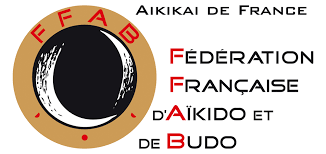 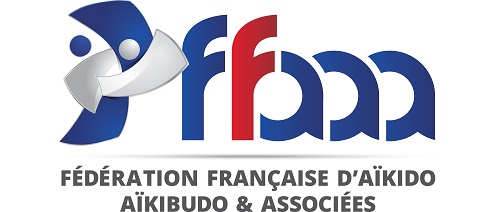 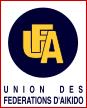 UNION des FEDERATIONS  d'AIKIDO                    Courrier à adresser à :F.F.A.A.A. : 11 rue Jules Vallès – 75011 PARIS – Tél 01.43.48.22.22 – Fax : 01.43.48.87.91F.F.A.B.     : 244 Rte de Brue Auriac - Les Allées – 83149 BRAS – Tél : 04.98.05.22.28 Nom – Prénom :Adresse mail :                                                      Téléphone : Grade Actuel UFA                                        Diplôme d’enseignement : Début en aïkido :  Ligue et CID d’appartenance : Fédération d’appartenance :